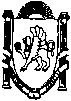 _____________________________________________________________________________________________________________________________________________П О С Т А Н О В Л Е Н И Еот  «28» июля 2021 года                № 159/02-05/21                  с.   МирноеО внесении дополнений в постановление администрации Мирновского сельского поселения от 30.04.2015 № 13/15 «Об утверждении схемы размещения нестационарных торговых объектов на территории муниципального образования Мирновского сельского поселения»» В соответствии с Федеральным законом от 28.12.2009 № 381-ФЗ «Об основах государственного регулирования торговой деятельности в Российской Федерации, Федеральным законом от 06.10.2003 № 131-ФЗ «Об общих принципах организации местного самоуправления в Российской Федерации»,  Законом Республики Крым от 21.08.2014 № 54-ЗРК «Об основах местного самоуправления в Республике Крым», Законом Республики Крым от 05.05.2015 № 92-ЗРК/2015 «Об основах государственного регулирования торговой деятельности в Республике Крым», Постановление Совета министров Республики Крым от 23.08.2016 № 402 "Об утверждении Порядка размещения и функционирования нестационарных торговых объектов на территории муниципальных образований в Республике Крым", Приказом Министерства промышленной политики Республики Крым от 18.05.2021 № 2027 «О порядке разработки и утверждения органами местного самоуправления муниципальных образований Республики Крым схем размещения  нестационарных торговых объектов», руководствуясь Уставом муниципального образования Мирновское сельское поселение Симферопольского района Республики Крым, постановлением администрации Мирновского сельского поселения от 08.10.2015 № 498/15 «О размещении нестационарных, мобильных торговых объектов, осуществлении торговой деятельности без использования торгового объекта на территории муниципального образования Мирновское сельское поселение Симферопольского района Республики Крым», на основании уведомления ОБЩЕСТВА С ОГРАНИЧЕННОЙ ОТВЕТСТВЕННОСТЬЮ «МАЛОЕ ПРЕДПРИЯТИЕ «ЭНЭС»» от 08.07.2021   о включении в схему размещения нестационарных торговых объектов - кафе, администрация Мирновского сельского поселения Симферопольского района Республики Крым,-ПОСТАНОВЛЯЕТ:1.Внести дополнения в приложение № 1 постановления администрации Мирновского сельского поселения от 30.04.2015 № 13/15 «Об утверждении схемы размещения нестационарных торговых объектов на территории муниципального образования Мирновского сельского поселения» согласно приложению  к  постановлению:1.1.Утвердить Схему размещения нестационарных торговых объектов в границах муниципального образования Мирновское сельское поселение Симферопольского района Республики Крым на основании уведомления ОБЩЕСТВА С ОГРАНИЧЕННОЙ ОТВЕТСТВЕННОСТЬЮ «МАЛОЕ ПРЕДПРИЯТИЕ «ЭНЭС»»  (далее – ООО «МП «ЭНЭС»») о включении нестационарного торгового объекта – кафе в схему размещения нестационарных торговых объектов,  земельный участок с кадастровым номером 90:12:090301:5;  местоположение: Республика Крым, Симферопольский район, с. Грушевое, без улицы, 9; вид разрешенного использования: объекты придорожного сервиса; правообладатель: ООО «МП «ЭНЭС»»    согласно приложению.2.Постановление подлежит обнародованию на информационных стендах в администрации Мирновского сельского поселения по адресу: Симферопольский район, с. Мирное, ул. Белова, 1, а также на официальном сайте в  информационно-телекоммуникационной сети Интернет: http:// mirnoe-sovet.ru.3.Настоящее постановление вступает в силу с момента его подписания.4.Контроль за исполнением настоящего постановления возложить на директора Муниципального бюджетного учреждения «МИРНОЕ» муниципального образования Мирновское сельское поселение Симферопольского района Республики Крым - Гудиму Е.С.Председатель Мирновского сельского совета – глава администрации Мирновского сельского поселения          		                       Н.В. Лапшина   Приложение к постановлению администрации  Мирновского сельского поселения  Симферопольского района Республики Крымот «28» июля 2021 г. № 159/02-05/21Схема размещения нестационарных торговых объектов на территории муниципального образования Мирновское сельское поселение Симферопольского района Республики Крым по адресу: Республика Крым, Симферопольский район, с. Грушевое, без улицы, 9, кадастровый номер земельного участка 90:12:090301:5 (частная собственность ООО «МП «ЭНЭС»»)  Текстовая частьСхема размещения нестационарных торговых объектов на территории муниципального образования Мирновское сельское поселение Симферопольского района Республики Крым по адресу: Республика Крым, Симферопольский район, с. Грушевое, без улицы, 9, кадастровый номер земельного участка 90:12:090301:5 (частная собственность ООО «МП «ЭНЭС»»)Графическая часть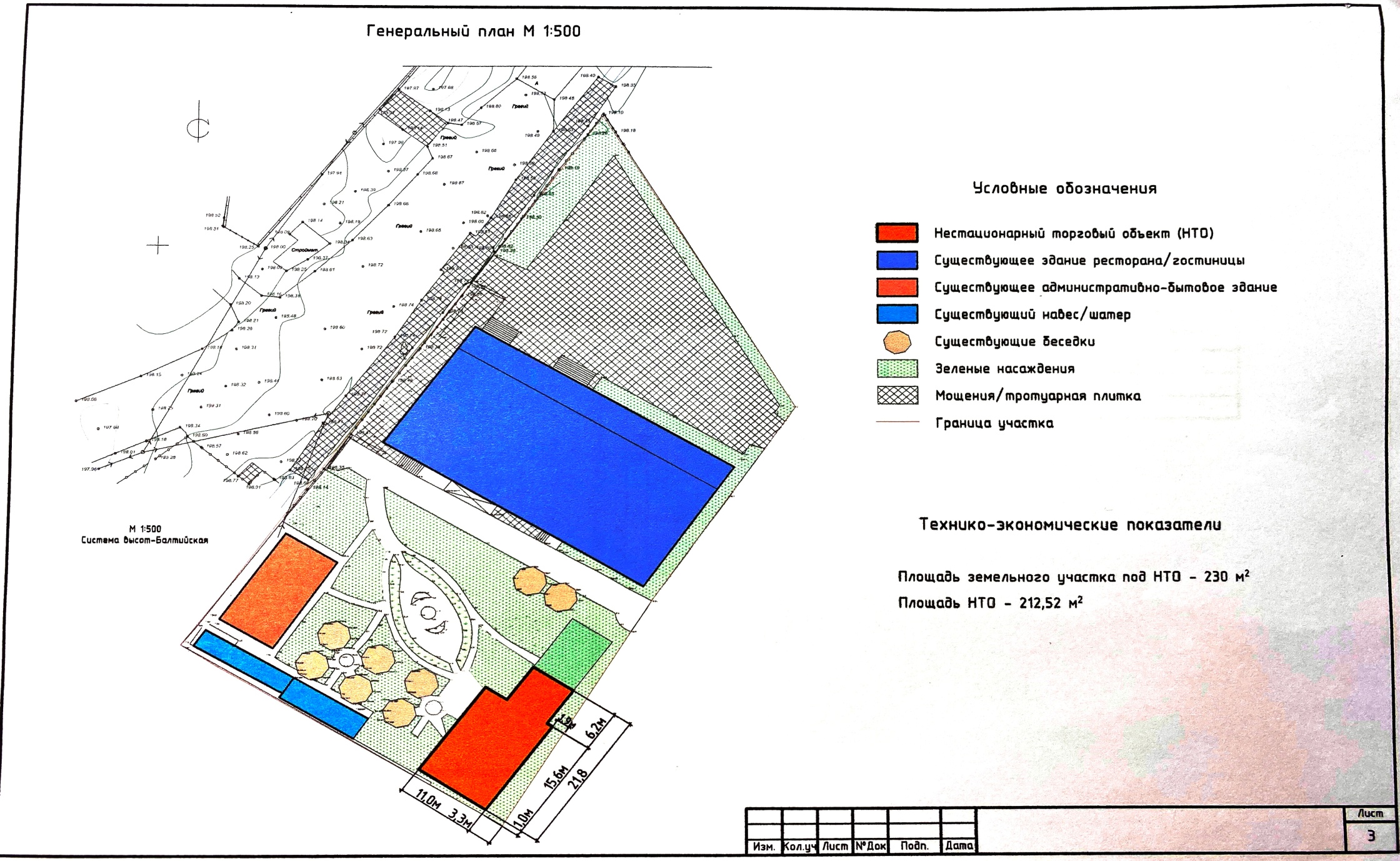 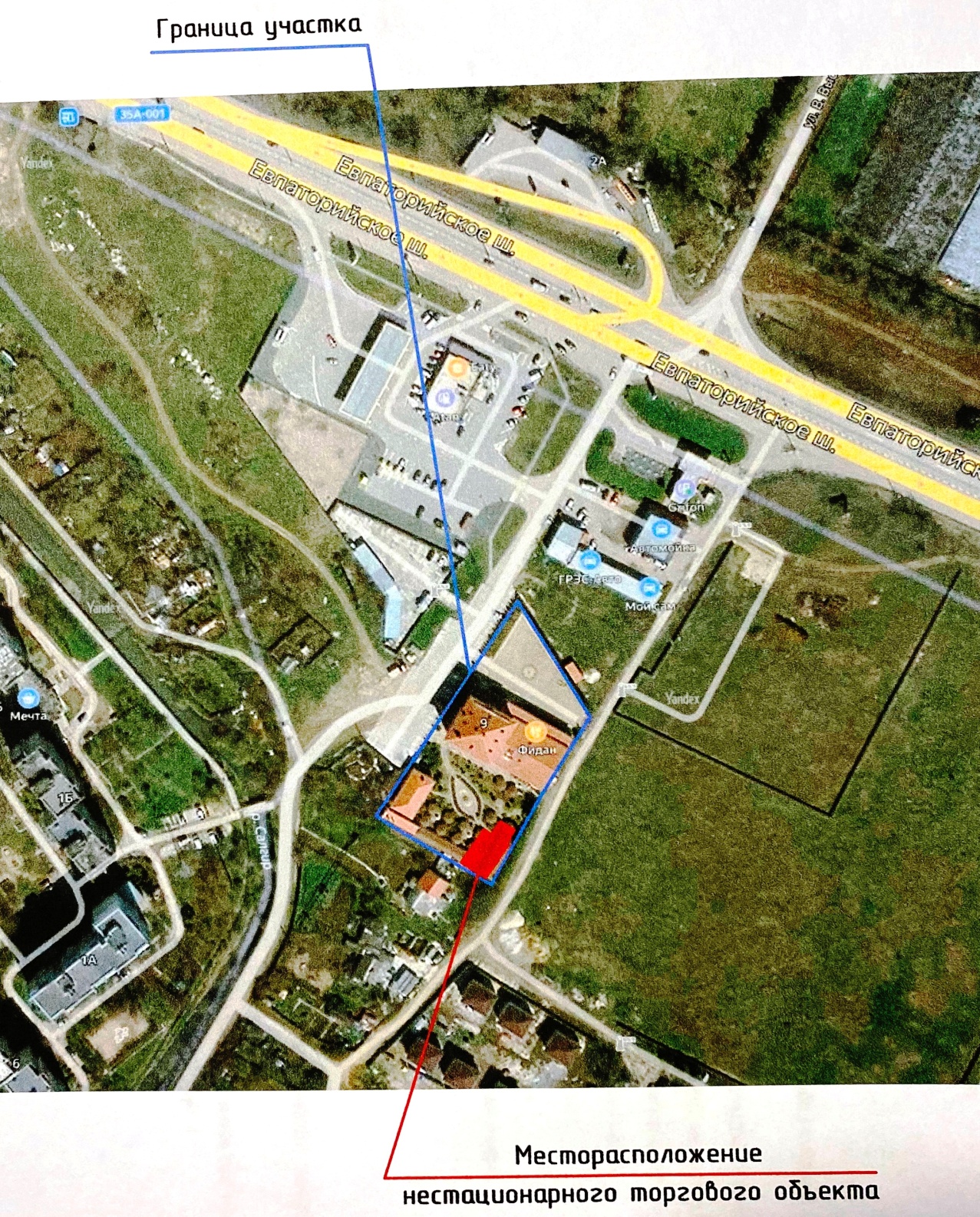 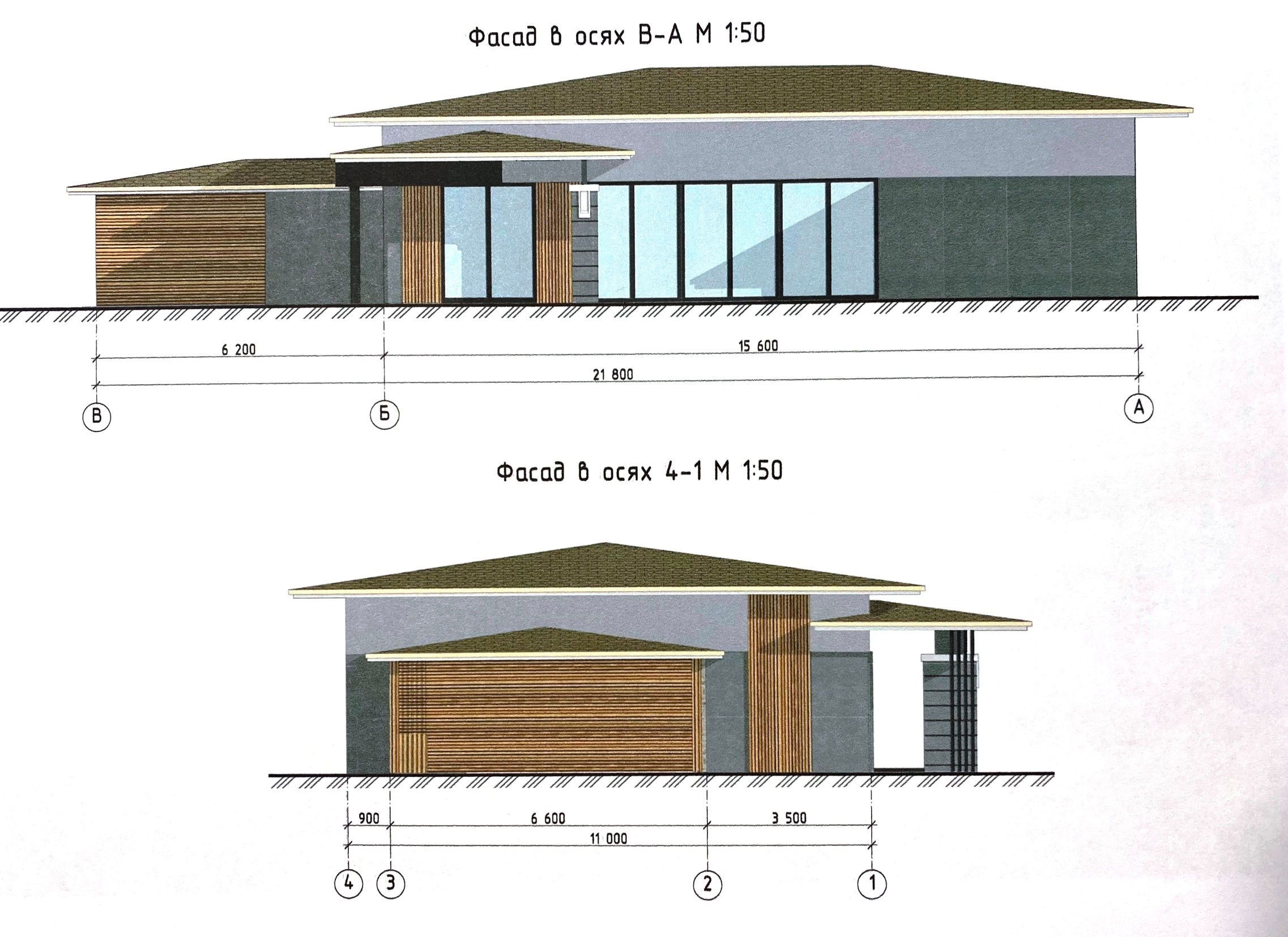 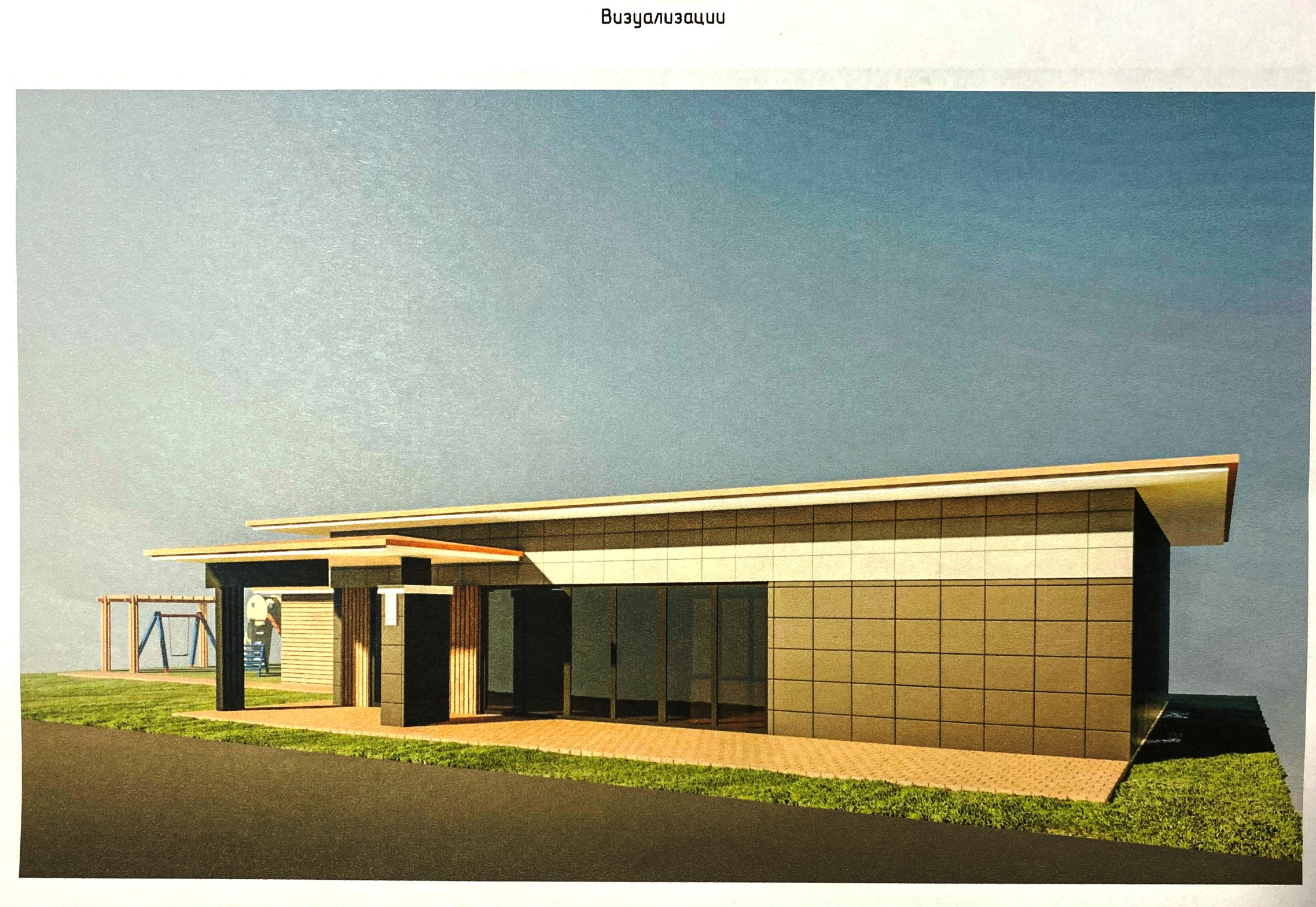 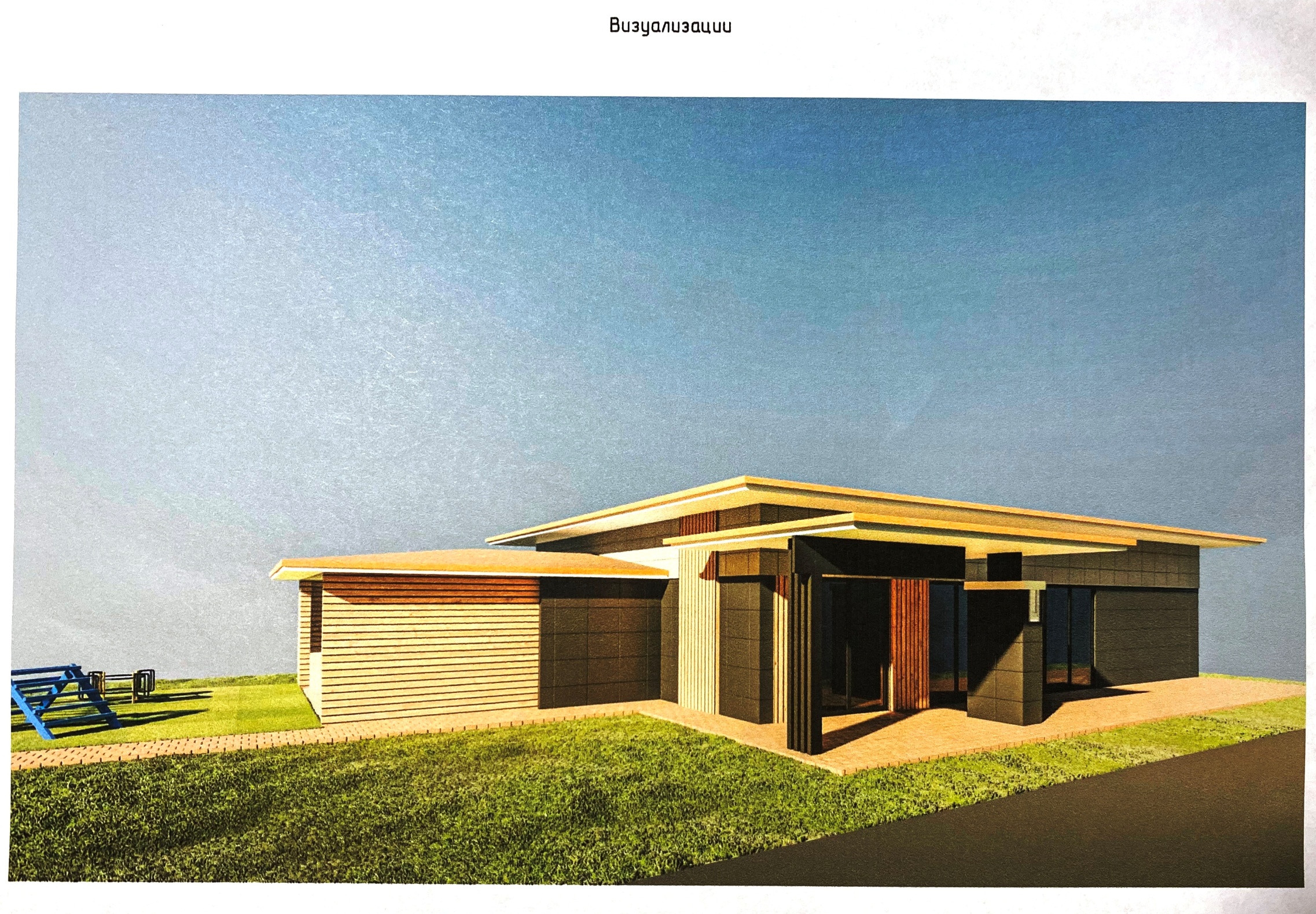 № предполагаемого к размещению нестационарного торгового объектаТИП НТО (павильон, киоск, летнее кафе и иные)Месторасположение (адрес) НТОВид собственности земельного участка, здания, сооружения, на которых предполагается расположить НТО (государственная/муниципальная)Вид реализуемых товаровПредоставляемая площадь для размещения НТО (м2)Предоставляемая площадь земельного участка для размещения НТО (м2)Планируемый срок размещения НТОПорядок предоставления места для размещения НТО (по конкурсу или без конкурса)12345678921.кафеВ границах муниципального образования Мирновское сельское поселение Симферопольского района Республики Крым, кадастровый номер земельного участка 90:12:090301:5;  местоположение: Республика Крым, Симферопольский район, с. Грушевое, без улицы, 9; вид разрешенного использования: объекты придорожного сервисачастная собственностьОБЩЕСТВА С ОГРАНИЧЕННОЙ ОТВЕТСТВЕННОСТЬЮ «МАЛОЕ ПРЕДПРИЯТИЕ «ЭНЭС»»  кафе212,52230-Без конкурса(п.16.1, 17раздел II Постановления Совета министров Республики Крым от 23.08.2016 № 402)